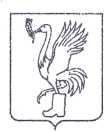 СОВЕТ ДЕПУТАТОВТАЛДОМСКОГО ГОРОДСКОГО ОКРУГА МОСКОВСКОЙ ОБЛАСТИ141900, г. Талдом, пл. К. Маркса, 12                                                            тел. 8-(49620)-6-35-61; т/ф 8-(49620)-3-33-29 Р Е Ш Е Н И Еот __27 декабря____  2018 г.                                                      №  135┌                                                      ┐    Об утверждении Положения о Комитете по культуре, физической культуре, спорту, туризму и работе с молодежью         администрации Талдомского городского округа Московской области	В соответствии с Федеральным законом от 06.10.2003 N 131-ФЗ "Об общих принципах организации местного самоуправления в Российской Федерации", Законом Московской области от 28.05.2018 г. № 70/2018-ОЗ "Об организации местного самоуправления на территории Талдомского муниципального района",   решением Совета депутатов Талдомского городского округа от 14.09.2018 г. № 57 «О переименовании органов местного самоуправления Талдомского муниципального района, а также структурных подразделений администрации Талдомского муниципального района, наделенных правами юридического лица», Совет депутатов Талдомского городского округа Московской областиРЕШИЛ: Утвердить Положение о Комитете по культуре, физической культуре, спорту, туризму и работе с молодежью администрации Талдомского городского округа Московской области (приложение). Опубликовать настоящее решение в общественно-политической газете Талдомского городского округа "Заря". Настоящее решение вступает в силу с момента его подписания.Контроль над исполнением настоящего решения возложить на председателя Совета депутатов Талдомского городского округа            М.И. Аникеева.Председатель Совета депутатовТалдомского городского округа                                                                  М.И.АникеевГлава Талдомского городского округа                                                           В.Ю.ЮдинУтверждено решением Совета депутатовТалдомского городского округаМосковской областиот 27.12.2018 г. № 135ПОЛОЖЕНИЕо Комитете по культуре, физической культуре, спорту, туризму и работе с молодежью администрации Талдомского городского округа Московской области1. ОБЩИЕ ПОЛОЖЕНИЯ1.1.Комитет по культуре, физической культуре, спорту, туризму и работе с молодежью администрации Талдомского городского  округа Московской области, в дальнейшем именуемый «Комитет», является  отраслевым органом  администрации Талдомского городского округа Московской области. Комитет осуществляет межотраслевое управление и координацию деятельности    в области культуры, искусства, физической культуры, спорта, туризма и реализации государственной молодежной политики, а также функциональное регулирование в указанных областях на территории Талдомского городского округа.  1.2.Комитет является структурным подразделением администрации Талдомского городского округа Московской области  и имеет права юридического лица, подлежит государственной регистрации в качестве казенного учреждения в соответствии с  федеральным законодательством.1.3.Комитет создается  Администрацией Талдомского городского округа Московской области на основании Устава Талдомского городского округа Московской области и структуры Администрации Талдомского городского округа Московской области, утвержденной Советом депутатов Талдомского городского округа Московской области.1.4.Комитет в своей деятельности подчиняется Главе  Талдомского городского округа и несет ответственность за выполнение возложенных на него задач.1.5.Комитет в своей деятельности руководствуется Конституцией Российской Федерации,  законодательством Российской Федерации, законодательством Московской области, нормативными правовыми актами Талдомского городского округа Московской области и настоящим Положением.1.6.Комитет осуществляет свою деятельность как непосредственно, так и во взаимодействии с территориальными исполнительными органами государственной власти Московской области, органами местного самоуправления Талдомского городского округа, общественными объединениями и иными организациями независимо от форм собственности и организационно-правовой формы.1.7.В систему Комитета входят муниципальные учреждения культуры и искусства, физической культуры и спорта, молодежи и туризма, образовательные учреждения сферы культуры, реализующие образовательные программы и  дополнительные предпрофессиональные общеобразовательные программы   в области искусств.1.8.Комитет  обладает правами юридического лица; имеет самостоятельный баланс, лицевые счета, открытые в соответствии с законодательством,  печать с воспроизведением герба Талдомского городского округа Московской области и со своим наименованием, а также иные печати, штампы и бланки, необходимые для осуществления его деятельности; может от своего имени приобретать и осуществлять имущественные, личные неимущественные права и обязанности.1.9.Комитет выполняет функции и полномочия Учредителя и Собственника муниципальных учреждений культуры и спорта городского округа, является  Главным распорядителем бюджетных средств Талдомского городского округа Московской области, выделяемых  на развитие культуры и искусства, физической культуры, спорта и туризма, реализацию государственной молодежной политики.1.10.Финансирование деятельности Комитета осуществляется за счет средств, предусмотренных в бюджете Талдомского городского округа Московской области.1.11.Комитет имеет необходимое для осуществления своих полномочий имущество, находящееся в собственности Талдомского городского округа и предоставленное  ему на праве оперативного управления.1.12.Местонахождение Комитета: Московская область, Талдомский район, г. Талдом, площадь Карла Маркса 12.Почтовый адрес Комитета: 141900,  Московская область, Талдомский район, г. Талдом, площадь Карла Маркса 12.Адрес электронной почты: komkulttald@mail.ru2. ЦЕЛИ, ЗАДАЧИ И ПОЛНОМОЧИЯ КОМИТЕТА2.1.Комитет создан  в целях  реализации полномочий и функций Талдомского городского округа Московской области в области:- библиотечного и музейного дела, народных художественных промыслов, народной культуры, всех видов и жанров искусства, кинематографии, самодеятельного (любительского) художественного творчества, сохранения и использования объектов культурного наследия (памятников истории и культуры), художественного образования и эстетического воспитания;- физической культуры, спорта, туризма и работы с молодежью.2.2.Основными  задачами Комитета являются:2.2.1. В области культуры и искусства:- создание условий для развития местного традиционного народного художественного творчества, участие в сохранении, возрождении и развитии народных художественных промыслов на территории Талдомского городского округа Московской области;- обеспечение условий для реализации прав граждан на участие в культурной жизни и пользование учреждениями сферы культуры, на доступ к культурным ценностям;-содействие в развитии музейного и  библиотечного обслуживания;- развитие  и совершенствование   художественного  образования в сфере культуры, поддержка молодых дарований;- сохранение, создание, распространение и освоение культурных ценностей;- создания и развития рынка услуг в области  культуры и благоприятных условий для удовлетворения спроса потребителей на эти услуги;- создание условий для эффективного функционирования организаций, находящихся в ведомственном подчинении Комитета.2.2.2. В области физической культуры и спорта:создание условий для:- укрепления здоровья, формирования здорового образа жизни, гармоничного развития личности, организации физически активного отдыха населения Талдомского городского округа Московской области, эффективного использования объектов физической культуры и спорта на территории Талдомского городского округа Московской области;- подготовки спортивного резерва для спортивных сборных команд Талдомского городского округа Московской области;- создания и развития рынка услуг в области физической культуры и спорта  и благоприятных условий для удовлетворения спроса потребителей на эти услуги;- эффективного функционирования организаций, находящихся в ведомственном подчинении Комитета.2.2.3. В области туризма и реализации государственной молодежной политики:создание условий для:- развития туризма в Талдомском городском округе Московской области;- самореализации и становления личности молодого человека, его интеграции в общество и формирования как гражданина и патриота;- обеспечения защиты прав и законных интересов молодых граждан, решения их социальных проблем, организации отдыха, досуга и занятости молодежи.2.3.Комитет осуществляет следующие полномочия в установленной сфере деятельности:2.3.1. В области культуры и  искусства:-Разрабатывает, корректирует  и реализует в установленном порядке ведомственные целевые и другие программы и проекты в сфере  культуры и искусства.-Участвует в установленном порядке в разработке проектов нормативных правовых актов Талдомского городского округа Московской области по вопросам, находящимся в компетенции Комитета.-Организует библиотечное обслуживания населения библиотеками городского округа.-Осуществляет анализ,  прогнозирует изменения и осуществляет контроль за организацией библиотечного дела в Талдомском городском округе Московской области, соблюдением государственных библиотечных стандартов и нормативов, социального библиотечного минимума.-Организует работу  по обеспечению сохранности библиотечных фондов библиотек Талдомского городского округа Московской области, осуществляет контроль за финансированием на комплектование и разрабатывает меры по обеспечению сохранности книжных памятников, входящих в библиотечные фонды.-Осуществляет контроль за представлением обязательного экземпляра документов.-Определяет цели и приоритеты развития музейного дела в Талдомском городского округа Московской области, содействует сохранению и приумножению музейных ценностей Талдомского городского округа.-Обеспечивает условия для осуществления государственного учета, сохранения, реставрации, пополнения, использования и популяризации музейных фондов.-Осуществляет контроль за соблюдением установленного режима безопасности, хранения, учета и использования музейных предметов и музейных коллекций, включенных в состав Музейного фонда Российской Федерации и Каталог музейных ценностей Московской области, в том числе содержащих драгоценные металлы, драгоценные камни, награды и оружие, а также за соблюдением условий технической защиты информации об их хранении и использовании.-Организует работу по выявлению движимых предметов и коллекций, имеющих историческое, художественное, научное или иное культурное значение.-Осуществляет меры по обеспечению условий для развития народной культуры в Талдомском городском округе Московской области.-Оказывает поддержку и стимулирует деятельность любительских коллективов художественного творчества Талдомского городского округа Московской области, организует участие любительских творческих коллективов, мастеров декоративно-прикладного творчества в международных, всероссийских и областных фестивалях, конкурсах, выставках народного художественного творчества.-Представляет в Министерство культуры Московской области документы коллективов самодеятельного творчества для присвоения и подтверждения почетных званий «Народный», «Образцовый» и организует их аттестацию.-Участвует в осуществлении мер поддержки  местных национально-культурных автономий, в создании условий для сохранения, возрождения и развития национальной культуры, реализации национально-культурных прав граждан Российской Федерации, относящих себя к определенным этническим общностям.-Оказывает помощь национально-культурным автономиям в подготовке и проведении различных массовых мероприятий в области национальной культуры.-Организует работу по созданию условий для всеобщего художественного образования детей и эстетического воспитания, формированию и обеспечению функционирования на территории Талдомского городского округа Московской области сети учреждений дополнительного образования детей в сфере культуры и искусства, поддержки одаренных детей и молодежи.-Осуществляет контроль за проведением итоговой государственной аттестации выпускников образовательных учреждений дополнительного образования детей в сфере культуры.-Организует совместно с Научно-методическим центром Министерства культуры Московской области аттестацию педагогических и руководящих работников муниципальных образовательных учреждений сферы культуры.-Участвует в проведении комплексных проверок содержания деятельности образовательных учреждений дополнительного образования детей сферы культуры.-Готовит и представляет в Министерство культуры Московской области материалы на соискание и присуждение премий и стипендий Губернатора Московской области, общественных организаций, благотворительных фондов.-Формирует  муниципальные задания на оказание муниципальных услуг за счет средств бюджета Талдомского городского округа Московской области подведомственным бюджетным учреждениям, контролирует их исполнение.-Формирует и ведет:- Реестр хозяйствующих объектов, осуществляющих деятельность в сфере культуры;- Принимает меры по  сохранению и популяризации объектов культурно-исторического  и природного наследия (памятников истории и культуры) на территории Талдомского городского округа Московской области.- Оказывает содействие в осуществлении в установленном порядке учета имущества, являющегося памятниками истории и культуры значения городского округа и ведения реестра данного имущества.- Оказывает содействие при ежегодном обследовании, осмотре, описании и фотофиксации состояния объектов культурного наследия, оформлении охранного обязательства собственников и пользователей объектов культурного наследия в случаях, предусмотренных нормативными правовыми актами Российской Федерации.- Осуществляет в установленном порядке сбор, обработку, анализ и предоставление районной статистической отчетности в сфере   культуры  в Министерство культуры Московской области, обеспечивает ее достоверность.-Осуществляет координацию и анализ деятельности учреждений сферы  культуры Талдомского городского округа Московской области.-Разрабатывает в пределах своей компетенции предложения по условиям оплаты труда  работников учреждений культуры.2.3.2. В области физической культуры и спорта:-Разрабатывает, корректирует и реализует в установленном порядке ведомственные целевые и другие программы и проекты в сфере физической культуры и спорта.-Участвует в установленном порядке в разработке проектов нормативных правовых актов Талдомского городского округа Московской области по вопросам, находящимся в компетенции Комитета-Разрабатывает и утверждает в установленном порядке:- нормы расходов средств бюджета Талдомского  городского округа Московской области при проведении  районных официальных физкультурных и спортивных мероприятий в пределах средств, предусмотренных в бюджете Талдомского городского округа Московской области на соответствующий финансовый год;- общие принципы, критерии и порядок формирования и обеспечения спортивных сборных команд Талдомского городского округа Московской области;- порядок наделения коллективов по различным видам спорта, включенным во Всероссийский реестр видов спорта, статусом «Спортивная сборная команда Талдомского городского округа Московской области».-Оказывает содействие развитию детско-юношеского, молодежного, массового спорта.-Согласовывает предложения о проведении городских, межрегиональных спортивных соревнований на территории Талдомского городского округа Московской области.-Участвует в организации и проведении   межрегиональных, всероссийских и международных спортивных соревнований и учебно-тренировочных мероприятий, проводимых на территории Талдомского городского округа Московской области.-Организует и проводит официальные физкультурные и спортивные мероприятия и, а именно:- устанавливает порядок проведения  официальных физкультурных и спортивных мероприятий городского округа;- устанавливает порядок включения физкультурных и спортивных мероприятий в Календарный план физкультурных и спортивных мероприятий  Талдомского городского округа Московской области;- утверждает в установленном порядке и реализует Календарный план физкультурных  и  спортивных мероприятий Талдомского городского округа Московской области на соответствующий календарный год;- содействует обеспечению общественного порядка и общественной безопасности при проведении официальных физкультурных и спортивных мероприятий на территории Талдомского городского округа Московской области;- организует информационное обеспечение официальных физкультурных и спортивных мероприятий городского округа.-Осуществляет в установленном порядке организацию мероприятий по подготовке и участию спортсменов Талдомского городского округа Московской области в областных и межзональных спортивных соревнованиях, а также проведение учебно-тренировочных сборов.-Формирует  муниципальные задания на оказание муниципальных услуг за счет средств бюджета Талдомского городского округа подведомственным бюджетным учреждениям, контролирует их исполнение.-Присваивает спортивные разряды в соответствии с Положением о Единой всероссийской спортивной классификации.-Реализует меры по развитию физической культуры и спорта среди инвалидов, лиц с ограниченными возможностями здоровья, адаптивной физической культуры и адаптивного спорта в Талдомском городском округе Московской области.-Участвует в организации физкультурно-оздоровительной работы с молодежью, разрабатывает предложения по укреплению здоровья молодого поколения и профилактике негативных социальных явлений (алкоголизм и наркомания) с помощью физической культуры, спорта и туризма.-Формирует и ведет реестр спортивных объектов, осуществляющих деятельность в сфере физической культуры и спорта.-Осуществляет в установленном порядке сбор, обработку, анализ и предоставление районной статистической отчетности в сфере физической культуры и спорта в Министерство по физической культуре, спорту, туризму и работе с молодежью Московской области, обеспечивает ее достоверность.-Осуществляет координацию и анализ деятельности учреждений  сферы физической культуры и спорта Талдомского городского округа Московской области.-Разрабатывает в пределах своей компетенции предложения по условиям оплаты труда спортсменов, тренеров сборных команд района, работников районных физкультурно-спортивных организаций и объединений.-Участвует в разработке и реализации комплекса мер по охране труда спортсменов, тренеров и других работников сферы физической культуры и спорта, а также по их социальной защите, страхованию и медицинской реабилитации.-Взаимодействует с территориальными органами Талдомского городского округа Московской области и органами местного самоуправления Талдомского городского округа Московской области в пределах своей компетенции:- по принятию мер по обеспечению общественной безопасности и антитеррористической защищенности учреждений культуры и спорта при подготовке и проведению публичного или иного массового мероприятия;- по выполнению мероприятий по гражданской обороне и защите населения, предупреждению и ликвидации чрезвычайных ситуаций, обеспечению пожарной безопасности в учреждениях культуры и спорта.2.3.3. В области реализации государственной молодежной политики:-Разрабатывает,  корректирует и реализует в установленном порядке ведомственные целевые и другие программы и проекты в области туризма и молодежной политики, в том числе программы развития специализированных видов туризма: экологического, культурного, сельского.-Осуществляет комплексное изучение, анализ и прогнозирование ситуации в области развития туризма в Талдомском городском округе Московской области в целях выработки решений по текущему управлению в указанной сфере.-Участвует в установленном порядке в разработке проектов нормативных правовых актов Талдомского городского округа Московской области по вопросам, находящимся в компетенции  Комитета.-Разрабатывает и осуществляет меры по поддержке молодых семей, проживающих на территории Талдомского городского округа Московской области, в реализации долгосрочной целевой программы «Обеспечение жильем молодых семей Талдомского городского округа Московской области».-Осуществляет организационную, информационную, методическую и иную поддержку программ, проектов, мероприятий молодежных общественных объединений и других организаций, осуществляющих   свою деятельность на территории Талдомского городского округа, в области развития гражданственности и патриотизма среди молодежи.-Формирует и ведет:- реестр молодежных общественных объединений в районе;- банк данных по инфраструктуре туризма и туристической деятельности;- информационный банк данных по объектам туристических ресурсов Талдомского городского округа Московской области.-Содействует созданию и функционированию в Талдомском городском округе Московской области, общественного молодежного Совета, деятельность которого направлена на решение проблем молодежи и реализацию молодежной политики.-Оказывает содействие в развитии волонтерского движения в городском округе.-Координирует деятельность общественных объединений, осуществляющих подготовку и проведение поисковых работ по увековечению памяти погибших при защите Отечества на территории Талдомского городского округа Московской области.-В пределах своей компетенции осуществляет профилактику наркомании и токсикомании в молодежной среде.-Разрабатывает и реализует меры по оказанию социально-правовой, информативной и консультативной помощи молодым гражданам, оказавшимся в трудной жизненной ситуации;-В пределах своей компетенции координирует организацию отдыха, досуга и занятости молодежи.-Организует и проводит фестивали, конкурсы, семинары, конференции, выставки, в том числе мероприятия, посвященные знаменательным и памятным датам, а также иные мероприятия в области молодежной политики.-Организует направление делегаций молодежи для участия в Московских областных, всероссийских, международных и межзональных фестивалях, конкурсах и других мероприятиях; организует работу по развитию молодежных обменов.-Комплектует группы детей и молодежи и направляет их в санаторно-курортные учреждения и организации отдыха детей и молодежи и организует их оздоровление.-В пределах своей компетенции осуществляет работу по профессиональной ориентации молодежи.-Осуществляет в установленном порядке сбор, обработку, анализ и представление государственной статистической отчетности в области реализации государственной молодежной политики в Министерство физической культуры, спорта, туризма и работе с молодежью Московской области, обеспечивает ее достоверность.2.3.4.Комитет:- организует мероприятия по энергосбережению и повышению энергетической эффективности и контролю за их проведением  подведомственными Комитету муниципальными учреждениями;- участвует в проведении мониторинга эффективности деятельности органов местного самоуправления в сфере деятельности Комитета;- участвует в подготовке сводного доклада о результатах мониторинга эффективности деятельности органов местного самоуправления в сфере деятельности Комитета;- обеспечивает объективное, всестороннее и своевременное рассмотрение обращений граждан по вопросам, относящимся к сфере деятельности Комитета, дает письменные ответы на них в порядке, установленном законодательством.2.3.5.Комитет осуществляет иные полномочия, предусмотренные законодательством Российской Федерации, законодательством Московской области, нормативно-правовыми актами Талдомского городского округа Московской области.3. ОРГАНИЗАЦИЯ ДЕЯТЕЛЬНОСТИ КОМИТЕТА3.1.Порядок формирования Комитета, полномочия, срок полномочий, подотчетность, подконтрольность Комитета, а также иные вопросы организации и деятельности Комитета определяются нормативными правовыми актами Талдомского городского округа.3.2.Структура и штатное расписание Комитета устанавливаются в соответствии с законодательством Российской Федерации и нормативными правовыми актами Талдомского городского округа Московской области. Финансирование Комитета из бюджета Талдомского городского округа Московской области осуществляется Главным распорядителем бюджетных средств Талдомского городского округа Московской области в соответствии с утвержденной бюджетной  росписью  на текущий финансовый год.3.3.Управление деятельностью Комитета осуществляется руководителем (далее –Председателем)  в соответствии с законодательством Российской Федерации, Уставом Талдомского городского округа Московской области, Положением о Комитете и строится на принципах единоначалия.3.4.Председатель Комитета является должностным лицом  органов местного самоуправления и несет персональную ответственность за решение вопросов местного значения Талдомского городского округа Московской области в области культуры и искусства, физической культуры, туризма и спорта, реализации государственной молодежной политики, определенных законодательством  Российской Федерации, законодательством Московской области, нормативными правовыми актами Талдомского городского округа Московской области.3.5.Председатель  Комитета назначается на должность и освобождается от должности Главой  Талдомского городского округа Московской области в порядке и сроки, установленные законодательством.Председатель Комитета подотчетен заместителю Главы Администрации Талдомского городского округа Московской области, курирующего вопросы социальной сферы, а по имущественным вопросам – Комитету по управлению имуществом Администрации Талдомского городского округа Московской области.  Срок полномочий Председателя Комитета определяется Трудовым договором.3.6.Председатель Комитета осуществляет руководство текущей деятельностью Комитета в соответствии с законодательством Российской Федерации, законами Московской области, нормативными правовыми актами Талдомского городского округа, настоящим Положением, Договором о закреплении имущества и Трудовым договором, обеспечивает выполнение возложенных на него задач и несет ответственность за результаты деятельности Комитета.3.7.Председатель Комитета действует без доверенности от имени Комитета; представляет его в судах общей юрисдикции, арбитражных судах, органах государственной власти, органах местного самоуправления и организациях и во взаимоотношениях с юридическими и физическими лицами; выдает доверенности.3.8.Председатель Комитета:3.8.1.Издает в пределах своей компетенции   приказы, дает указания по вопросам, отнесенные к полномочиям Комитета, подлежащие обязательному выполнению гражданскими служащими Талдомского городского округа Московской области, проходящими муниципальную службу в Комитете, и иными работниками Комитета, организует и контролирует их исполнение.3.8.2.Подписывает в пределах своих полномочий распоряжения Комитета, организует и контролирует их исполнение.3.8.3.Распределяет обязанности между работниками Комитета, утверждает их должностные регламенты, а также должностные регламенты по должностям муниципальной гражданской службы Талдомского городского округа Московской области, учрежденным в Комитете.3.8.4.Утверждает положения о структурных подразделениях Комитета.3.8.5.Распоряжается финансовыми средствами и имуществом, закрепленным за Комитетом, в порядке, установленном законодательством.3.86.Назначает на должность и освобождает от должности в установленном порядке руководителей подведомственных учреждений Талдомского городского округа Московской области.3.8.7.Вносит в установленном порядке на рассмотрение Главы  Талдомского городского округа Московской области проекты нормативных правовых актов, предложения по вопросам, относящимся к сфере деятельности Комитета.3.8.8.Обеспечивает своевременную и качественную работу по приведению нормативных правовых актов Талдомского городского округа по вопросам, относящимся к сфере деятельности Комитета, в соответствие с вновь принятыми федеральными нормативными правовыми актами и (или) нормативными правовыми актами Московской области.3.8.9.Разрабатывает и вносит на утверждение Главе Талдомского городского округа Московской области проекты положения, структуры и штатной численности Комитета.3.8.10.Утверждает сметы расходов на содержание Комитета, планы финансово-хозяйственной деятельности подведомственных Комитету муниципальных бюджетных учреждений в пределах средств, предусмотренных на соответствующий финансовый год.3.8.11.Назначает на должности муниципальной гражданской службы Талдомского городского округа Московской области, переводит и увольняет с муниципальной гражданской службы Талдомского городского округа гражданских служащих; заключает и расторгает с ними служебные контракты; применяет к ним  меры поощрения и меры дисциплинарного взыскания; решает в соответствии с законодательством иные вопросы, связанные с прохождением ими муниципальной гражданской службы Талдомского городского округа Московской области в Комитете.3.8.12.Принимает на работу, переводит и увольняет с работы иных работников Комитета; заключает и расторгает с ними трудовые договоры; применяет к ним меры поощрения и меры дисциплинарного взыскания; осуществляет иные полномочия работодателя, предусмотренные законодательством.3.8.13.Вносит в установленном порядке предложения о награждении особо отличившихся гражданских служащих, иных работников Комитета, а также иных лиц в случаях, предусмотренных законодательством, государственными наградами, присуждении им государственных премий и присвоении почетных званий, согласовывает представления о награждении должностных лиц органов местного самоуправления наградами Московской области и Талдомского городского округа Московской области.3.8.14.Организует мобилизационную подготовку и перевод Комитета на работу в условиях военного времени.3.8.15.Проводит личный прием граждан в Комитете и организует личный прием граждан уполномоченными лицами Комитета в порядке, установленном законодательством.3.8.16.Командирует (направляет) в установленном законодательством порядке творческие коллективы, спортсменов, специалистов и делегации, как по территории Российской Федерации, так и за ее пределы.3.8.17.Награждает благодарственными письмами и почетными грамотами и дипломами Комитета.3.8.18.Организует проведение мероприятий по гражданской обороне в Комитете.3.8.19.Осуществляет иные полномочия, предусмотренные действующим законодательством Российской Федерации, законодательством Московской области, нормативными правовыми актами Талдомского городского округа Московской области и Трудовым договором.3.8.20.В целях координации деятельности Комитета и его взаимодействия  с Советом депутатов Талдомского городского округа Московской области, органами местного самоуправления Талдомского городского округа Московской области и общественными объединениями для подготовки решений по важным вопросам в сфере деятельности Комитета в Комитете может быть образована Коллегия.Состав Коллегии и положение о ней утверждается Председателем Комитета.3.8.21.В Комитете при Председателе могут быть образованы совещательные и консультативные органы (советы, комиссии, рабочие группы) из числа представителей Комитета, иных органов и учреждений Талдомского городского округа Талдомского городского округа Московской области для предварительного рассмотрения основных вопросов деятельности Комитета, подготовки нормативных, правовых и иных документов.Состав указанных органов и положения о них утверждаются Председателем Комитета. Организационно-техническое обеспечение деятельности этих органов осуществляется Комитетом.3.8.22.Комитет в соответствии с законодательством формирует предложения по объему, номенклатуре и прогнозируемой стоимости закупаемых товаров, работ, услуг для обеспечения деятельности Комитета, а также по финансовому обеспечению указанных закупок за счет средств бюджета Талдомского городского округа.3.8.23.В пределах своей компетенции и в соответствии с законодательством Российской Федерации Комитет осуществляет размещение заказов на поставки товаров, выполнение работ, оказания услуг для обеспечения деятельности Комитета.3.8.24.Комитет может быть переименован, преобразован или упразднен в соответствии с законодательством Российской Федерации.